Greenhouse effect & global warming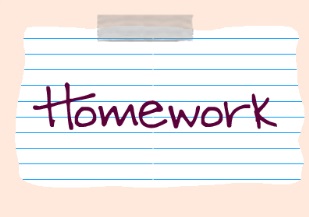 Research what the greenhouse effect is and global warming.Create a news article on this. Use the criteria below to help youLevel 4Level 4Level 4Level 5Level 5Level 5Level 6Level 6Level 6